SLADKÉ  VODY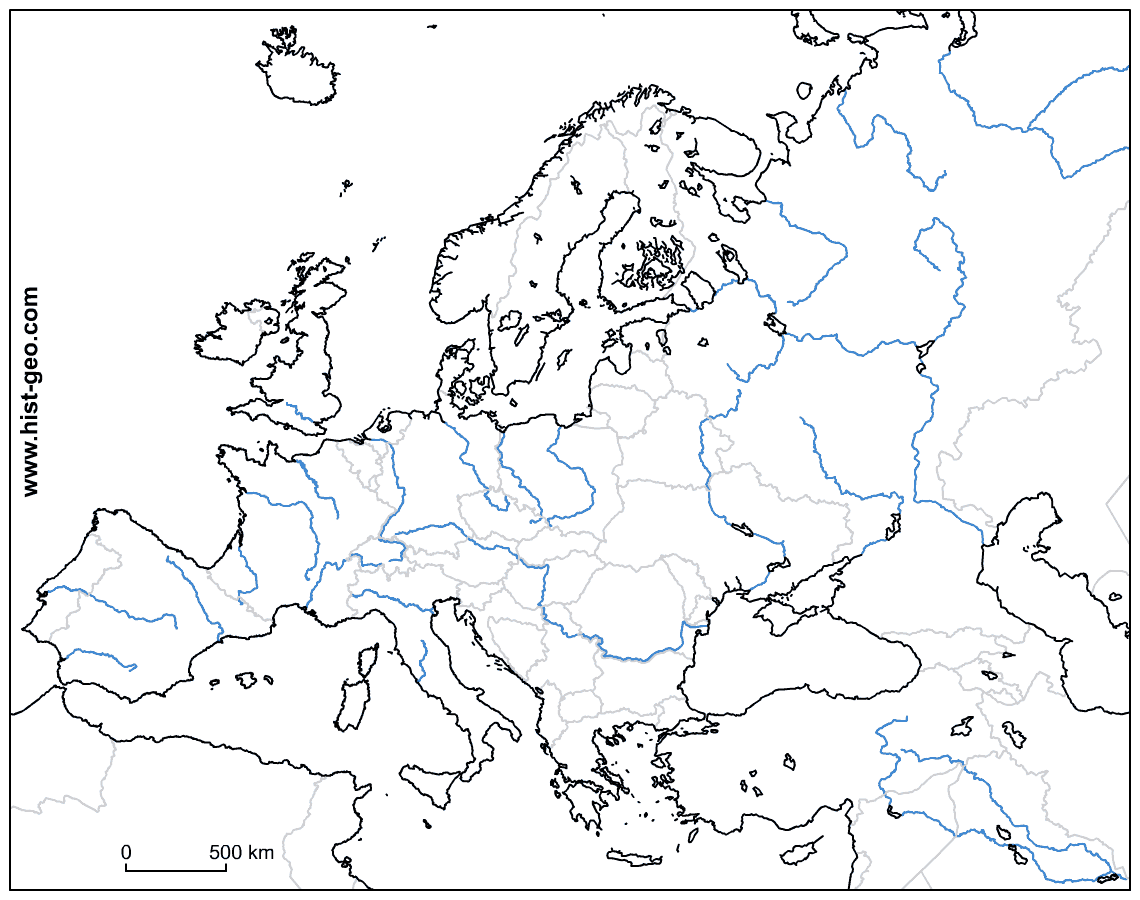 Dokážeš některé veletoky pojmenovat?Nejdříve si ve slepé mapě vyznač ČR a okolní středoevropské státy, pak to bude pro tebe jednodušší.  Samozřejmě musíš pracovat s mapou Evropy.